108學年度嘉義縣藝術與美感深耕計畫子計畫二之一補助學校藝術深耕教學計畫成果報告表校 名嘉義縣太保市安東國民小學嘉義縣太保市安東國民小學嘉義縣太保市安東國民小學方案名稱墨藝安東墨藝安東活動日期108年8月1日~109年7月31日108年8月1日~109年7月31日108年8月1日~109年7月31日活動地點各班教室各班教室參加對象三~五年級三~五年級參與人次1150人次藝術家黃淑菁計畫說明目標結合藝術家與專業藝文團體資源與學校藝文師資，深化學校本位藝術課程推展，提升本校師生藝術美感專業知能與教學品質。強化本校師生藝術欣賞與創作體驗教學，增進學生藝術欣賞及創作能力，進而涵養藝術氣息，豐富其生活與心靈。結合藝術家與專業藝文團體資源與學校藝文師資，深化學校本位藝術課程推展，提升本校師生藝術美感專業知能與教學品質。強化本校師生藝術欣賞與創作體驗教學，增進學生藝術欣賞及創作能力，進而涵養藝術氣息，豐富其生活與心靈。結合藝術家與專業藝文團體資源與學校藝文師資，深化學校本位藝術課程推展，提升本校師生藝術美感專業知能與教學品質。強化本校師生藝術欣賞與創作體驗教學，增進學生藝術欣賞及創作能力，進而涵養藝術氣息，豐富其生活與心靈。結合藝術家與專業藝文團體資源與學校藝文師資，深化學校本位藝術課程推展，提升本校師生藝術美感專業知能與教學品質。強化本校師生藝術欣賞與創作體驗教學，增進學生藝術欣賞及創作能力，進而涵養藝術氣息，豐富其生活與心靈。結合藝術家與專業藝文團體資源與學校藝文師資，深化學校本位藝術課程推展，提升本校師生藝術美感專業知能與教學品質。強化本校師生藝術欣賞與創作體驗教學，增進學生藝術欣賞及創作能力，進而涵養藝術氣息，豐富其生活與心靈。計畫說明內容    書法為中華民族固有的傳統文化，藉由專業師資的教學授課，提升學生藝術鑑賞美感能力與書法技巧。本計畫發展最重要的理念是希望從多元方向的教學，提昇每個學生欣賞與表現藝術的能力，期盼多元智慧運作的概念，讓不同條件的孩子都能得到適性學習的機會。    透過在地藝術家師資進入校園，讓非專長老師能以協同教學的過程精進藝術美感的教學能力並提昇教師的專業成長。    書法為中華民族固有的傳統文化，藉由專業師資的教學授課，提升學生藝術鑑賞美感能力與書法技巧。本計畫發展最重要的理念是希望從多元方向的教學，提昇每個學生欣賞與表現藝術的能力，期盼多元智慧運作的概念，讓不同條件的孩子都能得到適性學習的機會。    透過在地藝術家師資進入校園，讓非專長老師能以協同教學的過程精進藝術美感的教學能力並提昇教師的專業成長。    書法為中華民族固有的傳統文化，藉由專業師資的教學授課，提升學生藝術鑑賞美感能力與書法技巧。本計畫發展最重要的理念是希望從多元方向的教學，提昇每個學生欣賞與表現藝術的能力，期盼多元智慧運作的概念，讓不同條件的孩子都能得到適性學習的機會。    透過在地藝術家師資進入校園，讓非專長老師能以協同教學的過程精進藝術美感的教學能力並提昇教師的專業成長。    書法為中華民族固有的傳統文化，藉由專業師資的教學授課，提升學生藝術鑑賞美感能力與書法技巧。本計畫發展最重要的理念是希望從多元方向的教學，提昇每個學生欣賞與表現藝術的能力，期盼多元智慧運作的概念，讓不同條件的孩子都能得到適性學習的機會。    透過在地藝術家師資進入校園，讓非專長老師能以協同教學的過程精進藝術美感的教學能力並提昇教師的專業成長。    書法為中華民族固有的傳統文化，藉由專業師資的教學授課，提升學生藝術鑑賞美感能力與書法技巧。本計畫發展最重要的理念是希望從多元方向的教學，提昇每個學生欣賞與表現藝術的能力，期盼多元智慧運作的概念，讓不同條件的孩子都能得到適性學習的機會。    透過在地藝術家師資進入校園，讓非專長老師能以協同教學的過程精進藝術美感的教學能力並提昇教師的專業成長。經費使用情形核定金額：新臺幣　44000 元；實支金額：新臺幣　44000 元執行率(實支金額/核定金額*100%)：　100　%落後請說明及精進策略：                   核定金額：新臺幣　44000 元；實支金額：新臺幣　44000 元執行率(實支金額/核定金額*100%)：　100　%落後請說明及精進策略：                   核定金額：新臺幣　44000 元；實支金額：新臺幣　44000 元執行率(實支金額/核定金額*100%)：　100　%落後請說明及精進策略：                   核定金額：新臺幣　44000 元；實支金額：新臺幣　44000 元執行率(實支金額/核定金額*100%)：　100　%落後請說明及精進策略：                   核定金額：新臺幣　44000 元；實支金額：新臺幣　44000 元執行率(實支金額/核定金額*100%)：　100　%落後請說明及精進策略：                   核定金額：新臺幣　44000 元；實支金額：新臺幣　44000 元執行率(實支金額/核定金額*100%)：　100　%落後請說明及精進策略：                   教學回饋與省思-藝術家   本年度以藝術領域的課程設計理念為主，於中高年級的藝術課堂或綜合時間實施，與各班老師進行協同教學，結合社區文化資源，以活潑創意的教學活動，引領學生進行書法寫作課程。同時配合語文活動課程，習得用筆、墨的方法和觀念，將平日對校園環境細緻的觀察，由簡入深練習運筆描繪，藉由筆墨繪畫展現個人的獨特風格與發揮國畫藝術之美。   本年度以藝術領域的課程設計理念為主，於中高年級的藝術課堂或綜合時間實施，與各班老師進行協同教學，結合社區文化資源，以活潑創意的教學活動，引領學生進行書法寫作課程。同時配合語文活動課程，習得用筆、墨的方法和觀念，將平日對校園環境細緻的觀察，由簡入深練習運筆描繪，藉由筆墨繪畫展現個人的獨特風格與發揮國畫藝術之美。   本年度以藝術領域的課程設計理念為主，於中高年級的藝術課堂或綜合時間實施，與各班老師進行協同教學，結合社區文化資源，以活潑創意的教學活動，引領學生進行書法寫作課程。同時配合語文活動課程，習得用筆、墨的方法和觀念，將平日對校園環境細緻的觀察，由簡入深練習運筆描繪，藉由筆墨繪畫展現個人的獨特風格與發揮國畫藝術之美。   本年度以藝術領域的課程設計理念為主，於中高年級的藝術課堂或綜合時間實施，與各班老師進行協同教學，結合社區文化資源，以活潑創意的教學活動，引領學生進行書法寫作課程。同時配合語文活動課程，習得用筆、墨的方法和觀念，將平日對校園環境細緻的觀察，由簡入深練習運筆描繪，藉由筆墨繪畫展現個人的獨特風格與發揮國畫藝術之美。   本年度以藝術領域的課程設計理念為主，於中高年級的藝術課堂或綜合時間實施，與各班老師進行協同教學，結合社區文化資源，以活潑創意的教學活動，引領學生進行書法寫作課程。同時配合語文活動課程，習得用筆、墨的方法和觀念，將平日對校園環境細緻的觀察，由簡入深練習運筆描繪，藉由筆墨繪畫展現個人的獨特風格與發揮國畫藝術之美。   本年度以藝術領域的課程設計理念為主，於中高年級的藝術課堂或綜合時間實施，與各班老師進行協同教學，結合社區文化資源，以活潑創意的教學活動，引領學生進行書法寫作課程。同時配合語文活動課程，習得用筆、墨的方法和觀念，將平日對校園環境細緻的觀察，由簡入深練習運筆描繪，藉由筆墨繪畫展現個人的獨特風格與發揮國畫藝術之美。教學回饋與省思-協同教師    參與了一學年的鼓樂課，除了了解節奏及樂曲的教學，也明白音感、節奏感雖有天分的差別，但後天的努力練習仍然可以補其不足。    偏鄉的家庭多半沒有經濟支援可以讓學生去上才藝班，但藉由學校的支持可以讓學生在在學期間學得一項才藝，並接觸音樂的薰陶，這對提升國民美感素養是一大幫助。    參與了一學年的鼓樂課，除了了解節奏及樂曲的教學，也明白音感、節奏感雖有天分的差別，但後天的努力練習仍然可以補其不足。    偏鄉的家庭多半沒有經濟支援可以讓學生去上才藝班，但藉由學校的支持可以讓學生在在學期間學得一項才藝，並接觸音樂的薰陶，這對提升國民美感素養是一大幫助。    參與了一學年的鼓樂課，除了了解節奏及樂曲的教學，也明白音感、節奏感雖有天分的差別，但後天的努力練習仍然可以補其不足。    偏鄉的家庭多半沒有經濟支援可以讓學生去上才藝班，但藉由學校的支持可以讓學生在在學期間學得一項才藝，並接觸音樂的薰陶，這對提升國民美感素養是一大幫助。    參與了一學年的鼓樂課，除了了解節奏及樂曲的教學，也明白音感、節奏感雖有天分的差別，但後天的努力練習仍然可以補其不足。    偏鄉的家庭多半沒有經濟支援可以讓學生去上才藝班，但藉由學校的支持可以讓學生在在學期間學得一項才藝，並接觸音樂的薰陶，這對提升國民美感素養是一大幫助。    參與了一學年的鼓樂課，除了了解節奏及樂曲的教學，也明白音感、節奏感雖有天分的差別，但後天的努力練習仍然可以補其不足。    偏鄉的家庭多半沒有經濟支援可以讓學生去上才藝班，但藉由學校的支持可以讓學生在在學期間學得一項才藝，並接觸音樂的薰陶，這對提升國民美感素養是一大幫助。    參與了一學年的鼓樂課，除了了解節奏及樂曲的教學，也明白音感、節奏感雖有天分的差別，但後天的努力練習仍然可以補其不足。    偏鄉的家庭多半沒有經濟支援可以讓學生去上才藝班，但藉由學校的支持可以讓學生在在學期間學得一項才藝，並接觸音樂的薰陶，這對提升國民美感素養是一大幫助。實施成果    現今課程領域架構中，語文領域有國語、英語和閩南語，使得書法這項有藝術性、涵養性頗高的教學活動受到抑制，感謝相關單位提供經費補助師資重視這項文藝的教學活動，讓師生獲益良多，使好的文化能透過教學活動欣賞與傳承並且充實生命中的優質素養。    本校學生學習書法課程一年多以來，這學期的書法課程，老師非常仔細一筆一畫如何頓、扭、行筆、提、推，很有效率的教學方法，使參與本課程的師生獲益良多。執行期間秉持：「激發學生藝術潛能，培養師生美高尚情操」、「關懷人文資產，與「融入特色課程，永續校園新活力」等三大方向努力前進。    現今課程領域架構中，語文領域有國語、英語和閩南語，使得書法這項有藝術性、涵養性頗高的教學活動受到抑制，感謝相關單位提供經費補助師資重視這項文藝的教學活動，讓師生獲益良多，使好的文化能透過教學活動欣賞與傳承並且充實生命中的優質素養。    本校學生學習書法課程一年多以來，這學期的書法課程，老師非常仔細一筆一畫如何頓、扭、行筆、提、推，很有效率的教學方法，使參與本課程的師生獲益良多。執行期間秉持：「激發學生藝術潛能，培養師生美高尚情操」、「關懷人文資產，與「融入特色課程，永續校園新活力」等三大方向努力前進。    現今課程領域架構中，語文領域有國語、英語和閩南語，使得書法這項有藝術性、涵養性頗高的教學活動受到抑制，感謝相關單位提供經費補助師資重視這項文藝的教學活動，讓師生獲益良多，使好的文化能透過教學活動欣賞與傳承並且充實生命中的優質素養。    本校學生學習書法課程一年多以來，這學期的書法課程，老師非常仔細一筆一畫如何頓、扭、行筆、提、推，很有效率的教學方法，使參與本課程的師生獲益良多。執行期間秉持：「激發學生藝術潛能，培養師生美高尚情操」、「關懷人文資產，與「融入特色課程，永續校園新活力」等三大方向努力前進。    現今課程領域架構中，語文領域有國語、英語和閩南語，使得書法這項有藝術性、涵養性頗高的教學活動受到抑制，感謝相關單位提供經費補助師資重視這項文藝的教學活動，讓師生獲益良多，使好的文化能透過教學活動欣賞與傳承並且充實生命中的優質素養。    本校學生學習書法課程一年多以來，這學期的書法課程，老師非常仔細一筆一畫如何頓、扭、行筆、提、推，很有效率的教學方法，使參與本課程的師生獲益良多。執行期間秉持：「激發學生藝術潛能，培養師生美高尚情操」、「關懷人文資產，與「融入特色課程，永續校園新活力」等三大方向努力前進。    現今課程領域架構中，語文領域有國語、英語和閩南語，使得書法這項有藝術性、涵養性頗高的教學活動受到抑制，感謝相關單位提供經費補助師資重視這項文藝的教學活動，讓師生獲益良多，使好的文化能透過教學活動欣賞與傳承並且充實生命中的優質素養。    本校學生學習書法課程一年多以來，這學期的書法課程，老師非常仔細一筆一畫如何頓、扭、行筆、提、推，很有效率的教學方法，使參與本課程的師生獲益良多。執行期間秉持：「激發學生藝術潛能，培養師生美高尚情操」、「關懷人文資產，與「融入特色課程，永續校園新活力」等三大方向努力前進。    現今課程領域架構中，語文領域有國語、英語和閩南語，使得書法這項有藝術性、涵養性頗高的教學活動受到抑制，感謝相關單位提供經費補助師資重視這項文藝的教學活動，讓師生獲益良多，使好的文化能透過教學活動欣賞與傳承並且充實生命中的優質素養。    本校學生學習書法課程一年多以來，這學期的書法課程，老師非常仔細一筆一畫如何頓、扭、行筆、提、推，很有效率的教學方法，使參與本課程的師生獲益良多。執行期間秉持：「激發學生藝術潛能，培養師生美高尚情操」、「關懷人文資產，與「融入特色課程，永續校園新活力」等三大方向努力前進。執行困境與建議  書法課程需要長時間的薰陶深耕與教學，如有更充裕的經費讓學校使用，勢必能讓更多的學生受惠。  書法課程需要長時間的薰陶深耕與教學，如有更充裕的經費讓學校使用，勢必能讓更多的學生受惠。  書法課程需要長時間的薰陶深耕與教學，如有更充裕的經費讓學校使用，勢必能讓更多的學生受惠。  書法課程需要長時間的薰陶深耕與教學，如有更充裕的經費讓學校使用，勢必能讓更多的學生受惠。  書法課程需要長時間的薰陶深耕與教學，如有更充裕的經費讓學校使用，勢必能讓更多的學生受惠。  書法課程需要長時間的薰陶深耕與教學，如有更充裕的經費讓學校使用，勢必能讓更多的學生受惠。辦理活動照片(至少六張)辦理活動照片(至少六張)辦理活動照片(至少六張)辦理活動照片(至少六張)辦理活動照片(至少六張)辦理活動照片(至少六張)辦理活動照片(至少六張)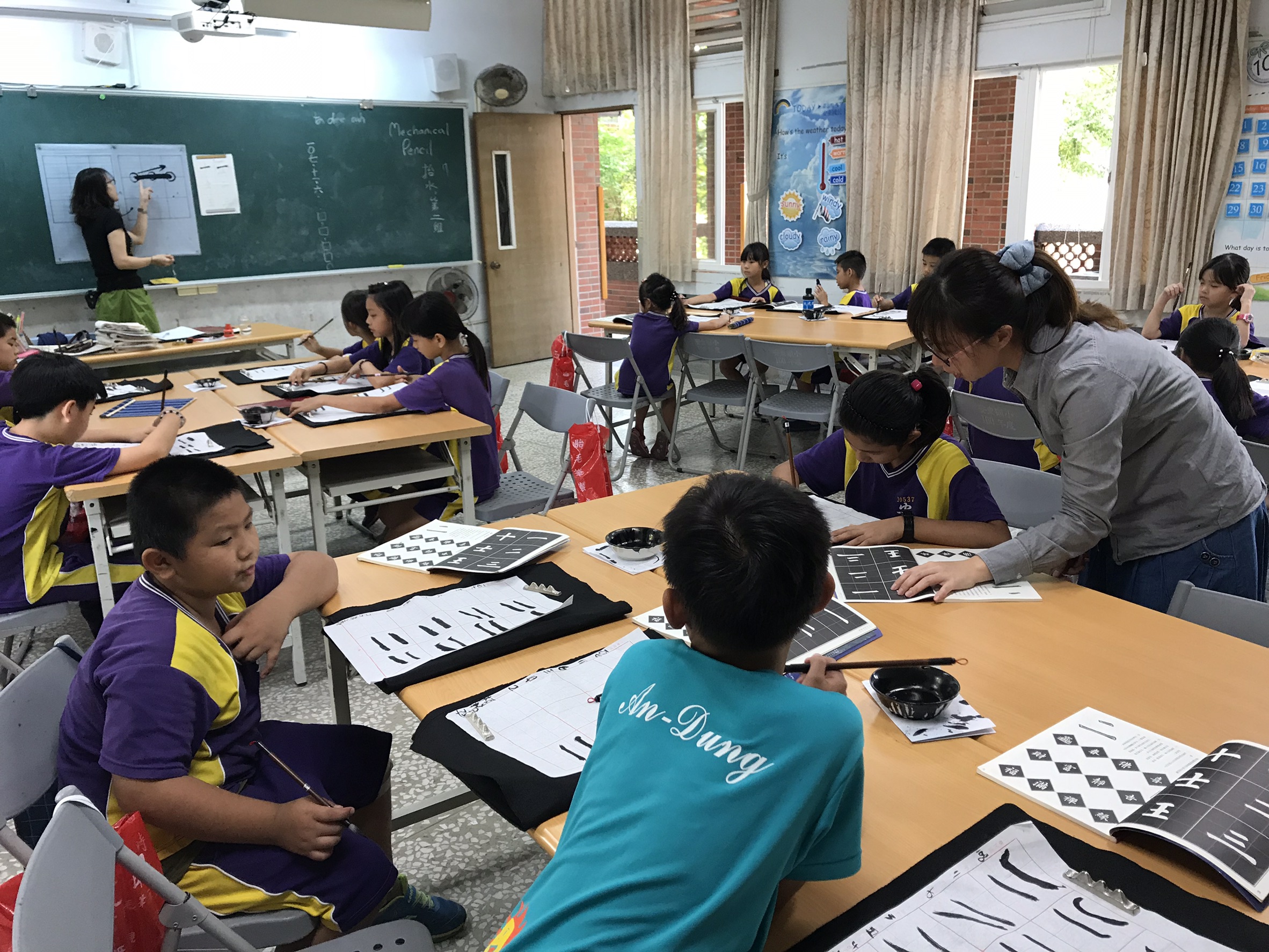 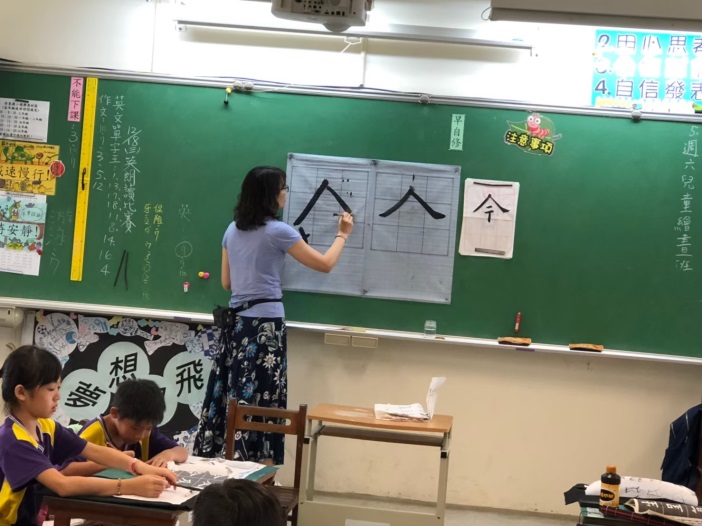 圖一：外聘教師與校內教師協同教學圖一：外聘教師與校內教師協同教學圖一：外聘教師與校內教師協同教學圖一：外聘教師與校內教師協同教學圖二：外聘書法教師教學情形圖二：外聘書法教師教學情形圖二：外聘書法教師教學情形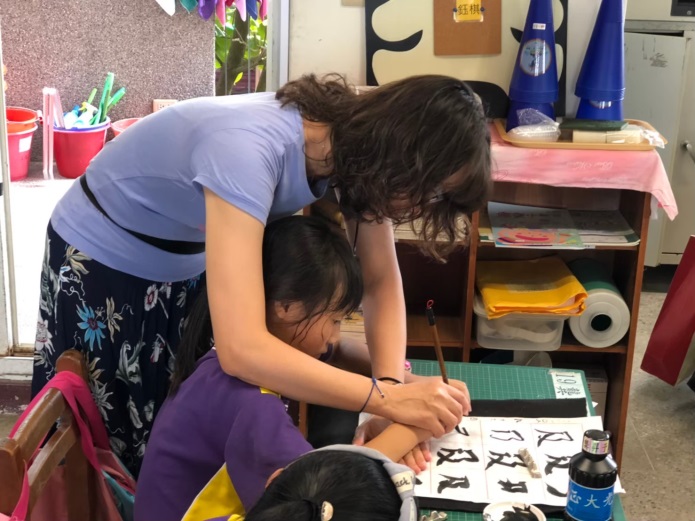 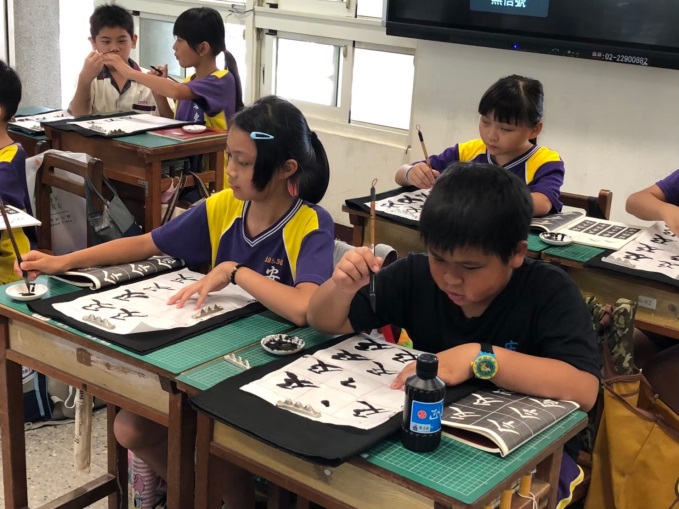 圖三：外聘教師指導學生。圖三：外聘教師指導學生。圖三：外聘教師指導學生。圖三：外聘教師指導學生。圖四：學生練習情形。圖四：學生練習情形。圖四：學生練習情形。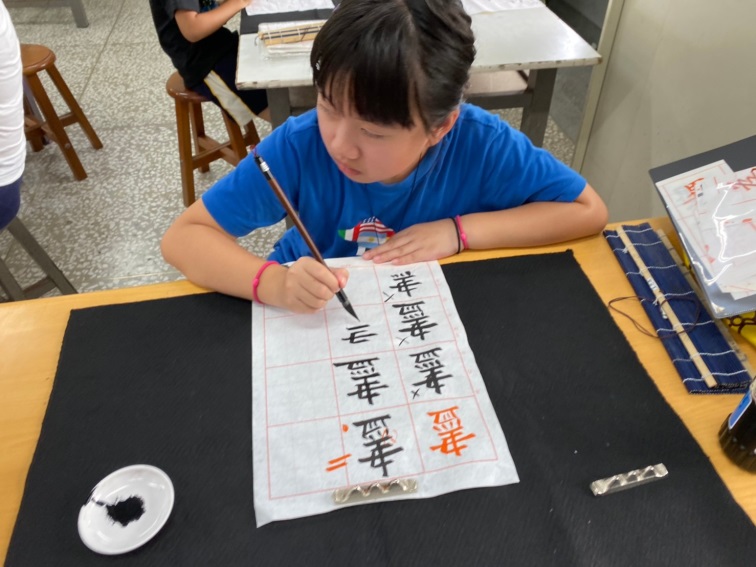 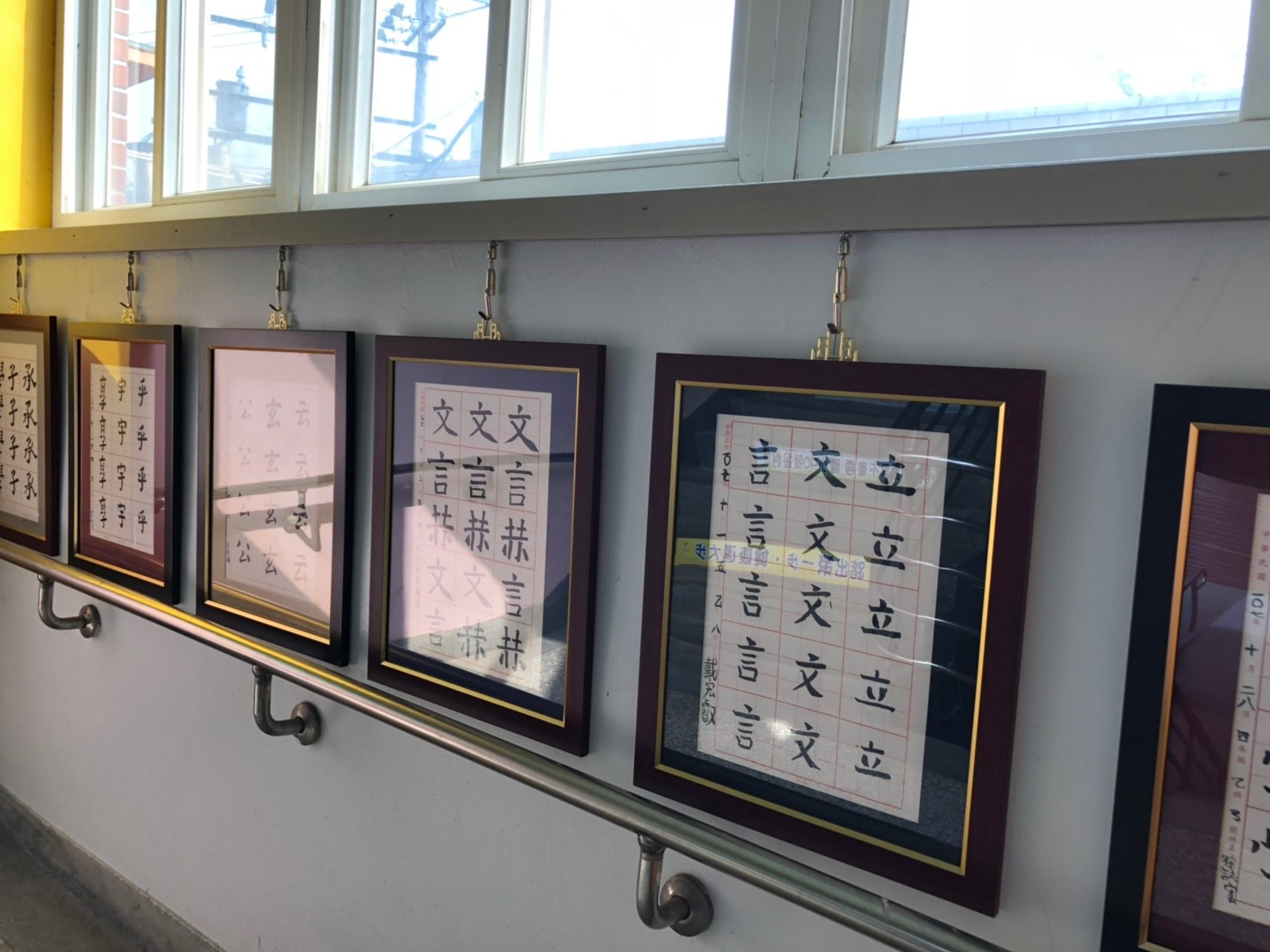 圖五：學生個別練習情形圖五：學生個別練習情形圖五：學生個別練習情形圖五：學生個別練習情形圖六：學生作品展示於藝文廊道圖六：學生作品展示於藝文廊道圖六：學生作品展示於藝文廊道